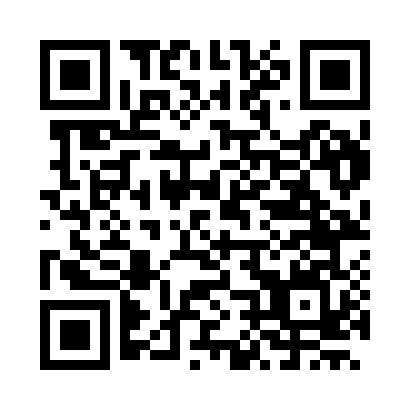 Prayer times for Lens, Nord-Pas-de-Calais, FranceWed 1 May 2024 - Fri 31 May 2024High Latitude Method: Angle Based RulePrayer Calculation Method: Islamic Organisations Union of FranceAsar Calculation Method: ShafiPrayer times provided by https://www.salahtimes.comDateDayFajrSunriseDhuhrAsrMaghribIsha1Wed4:586:231:465:489:0910:342Thu4:566:211:465:489:1110:373Fri4:546:191:465:499:1210:394Sat4:516:181:455:509:1410:415Sun4:496:161:455:509:1510:436Mon4:476:141:455:519:1710:457Tue4:446:131:455:519:1910:478Wed4:426:111:455:529:2010:499Thu4:406:091:455:539:2210:5210Fri4:386:081:455:539:2310:5411Sat4:356:061:455:549:2510:5612Sun4:336:051:455:549:2610:5813Mon4:316:031:455:559:2711:0014Tue4:296:021:455:559:2911:0215Wed4:276:001:455:569:3011:0516Thu4:255:591:455:569:3211:0717Fri4:235:581:455:579:3311:0918Sat4:215:561:455:589:3511:1119Sun4:195:551:455:589:3611:1320Mon4:175:541:455:599:3711:1521Tue4:155:531:455:599:3911:1722Wed4:135:521:456:009:4011:1823Thu4:135:501:456:009:4111:1924Fri4:125:491:466:019:4211:2025Sat4:115:481:466:019:4411:2126Sun4:115:471:466:029:4511:2127Mon4:105:461:466:029:4611:2228Tue4:105:451:466:039:4711:2329Wed4:095:451:466:039:4811:2430Thu4:095:441:466:049:4911:2431Fri4:085:431:466:049:5011:25